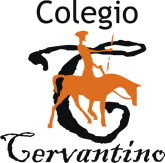 Objetivos: - Conocer los aspectos diferenciadores de los períodos literarios.                    - Comprender y aplicar los rasgos característicos de cada período de la literatura   	        en textos de producción personal.Ítem 1. (Conocimiento)I. Selección Múltiple: Encierre en un círculo la alternativa que considera correcta. En caso de equivocarse marque una X sobra la alternativa que necesita eliminar y vuelva a contestar. Las respuestas definitivas deben ir escritas con lápiz de pasta azul o negro. Total 16 puntos. 1 El Neoclasicismo debe su nombre a:A) El hecho de retomar los principios del período clásico.B) Un sentimiento de revaloración de  las reglas morales del período medieval.C) Las ganas de volver a vivir sujetos a un pensamiento politeísta.D) El término de la implantación de ideas clásicas en la literatura.2 “El “Periquillo Sarniento” narra la historia de cómo un pícaro pasa por distintos problemas a través de su vida, superando cada uno de ellos y haciendo una sátira de su época. De acuerdo a lo visto en clases, esta obra representa para el periodo Neoclásico:A) La necesidad de un joven por sobrevivir dentro de una sociedad que no permite crecer a los más desvalidos.B) Reitera la idea determinista en la vida de las personas y el funcionamiento de la sociedad.C) Una voz de auxilio desde los “ignorantes” aún no ilustrados.D) Un ejemplo de la fortaleza moral e intelectual que genera la aplicación del pensamiento ilustrado.3. La atención del artista realista se centra en:A) Las bajas clases sociales.B) Las altas clases sociales.C) Las sociedades, entendidas  como conjunto conflictivo.D) los individuos que forman las ciudades europeas.4. En relación a la pregunta 3: La teoría científica que surge en este período de tiempo es denominada:A) ExperimentalismoB) MendelismoC) MarxismoD) Darwinismo5. Una de las finalidades del escritor realista será:A) Reflejar la realidad de la manera más objetiva posible.B) Ninguna de las opciones.C) Realizar un análisis crítico de la realidad de su tiempo, dejando clara la postura ideológica del propio autor.D) Plasmar la visión subjetiva que estos tienen de la realidad.6. El Positivismo es una corriente filosófica que está en la base del Realismo ¿Cuáles son las bases del movimiento positivista?A) La razón y los sentimientos.B) La observación de la realidad y la experimentación.C) El estudio de los impulsos irracionales que explican la conducta humana.D) ninguna de las opciones.7. La teoría que defiende la idea de que el ser humano está condicionado por su entorno social, y por su herencia genética y familiar recibe el nombre de.A) Determinismo.B) Positivismo.C) Experimentalismo.D) Cientificismo.8. Los ilustrados creen en la armonía perfecta entre el hombre y:A) Los sueñosB) La naturalezaC) El arteD) Los sentimientos9.  Sólo es natural y, por tanto, digno de ser calificado durante el Realismo como: A) Lo hermoso.B) Lo exagerado.C) Lo razonable.D) Lo Puro.10. La razón gobierna para el neoclásico todas las artes y, mediante ella, se establecerán normas y reglas que el artista deberá obedecer. Puesto que hay obras de arte perfectas habrá que imitarlas. En este sentido los neoclásicos tienen una clara predilección por:A) El arte oriental.B) El arte medieval.C) El arte greco –latino.D) El arte italiano.11. El objeto artístico ha de ser siempre algo razonable, normal, simple, natural. Se prohíbe terminantemente:A) El sentimiento.B) El gusto.C) El dinero.D) La sinceridad.12. El romanticismo considera, en primer lugar, al yo del propio artista como centro del universo. Por ello se habla de su:A) Zoísmo.B) Egocentrismo.C) Subjetivismo.D) Egoísmo.13. La principal función de la literatura esI. valorativa, ya que a través de ella el ser humano puede recuperar sus valores.II. estética, pues busca promover belleza, proporcionar deleite espiritual.III. didáctico – moralizante, pues deja una enseñanza.A) Sólo I.B) Sólo II.C) I y II.D) I, II y III.14. Algunos temas de la literatura universal sonA) el rapto, el escape, el encuentro.B) la huida, el mal de amor, la tregua.C) el laberinto, el túnel, el caos.D) el viaje, los celos, el amor.15. "…me encontré en un prado verde, intacto,bien poblado de muchas flores, un lugarcodiciable para el hombre cansado"¿A qué tópico de la literatura alude el fragmento anterior?A) Carpe Diem.B) El mundo al revés.C) La rueda de la fortuna.D) El locus amoenus.16. "Son temas recurrentes que se originan en la retórica. Recogen una serie de lugarescomunes, que se reiteran a través del tiempo". Esta definición corresponde aA) Los temas literarios.B) Las funciones de la literatura.C) Las tendencias.D) Los movimientos.E) los tópicos literarios.(Comprensión) “Don Diego: Ve aquí los frutos de la educación. Esto es lo que se llama criar bien a una niña: enseñarla a que desmienta y oculte las pasiones más inocentes con una pérfida disimulación. Las juzgan honestas luego que las ven instruidas en el arte de callar y mentir. Se obstinan en que el temperamento, la edad ni el genio no han de tener influencia alguna en sus inclinaciones, o en que su voluntad ha de torcerse al capricho de quien las gobierna. Todo se las permite, menos la sinceridad. Con tal que no digan lo que sienten, con tal que finjan aborrecer lo que más desean, con tal que se presten a pronunciar, cuando se lo manden, un sí perjuro, sacrílego, origen de tantos escándalos, ya están bien criadas, y se llama excelente educación la que inspira en ellas el temor, la astucia y el silencio de un esclavo.”Distinga a qué período literario corresponde el texto anterior de acuerdo  a sus características estéticas y justifique por qué no podría pertenecer a los otros dos. Utilice sólo  el espacio dado para esta actividad. Total 15 puntos.Ítem 2. (Aplicación)Para estas respuestas se considerará la siguiente tabla de evaluación: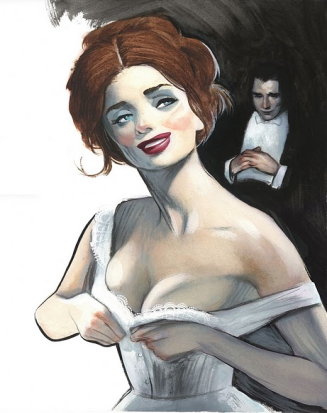 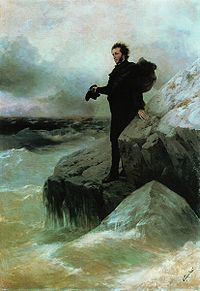 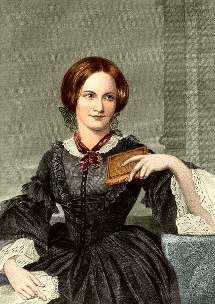 Considerando las imágenes propuestas anteriormente, sumado a los conocimientos adquiridos respecto al período Romántico; aplique lo aprendido en un cuento breve en el que quede claro el espíritu romántico y la estereotipación femenina. Total 20 puntos.____________________________________________________________________________________________________________________________________________________________________________________________________________________________________________________________________________________________________________________________________________________________________________________________________________________________________________________________________________________________________________________________________________________________________________________________________________________________________________________________________________________________________________________________________________________________________________________________________________________________________________________________________________________________________________________________________________________________________________________________________________________________________________________________________________________________________________________________________________________________________________________________________________________________________________________________________________________________________________________________________________________________________________________________________________________________________________________________________________(Análisis)El texto anterior nos presenta una serie de diferencias entre los períodos literarios vistos en clase. Considerando la información entregada, encuentre la relación (aspectos en común) entre cada período. Total 20 puntos.__________________________________________________________________________________________________________________________________________________________________________________________________________________________________________________________________________________________________________________________________________________________________________________________________________________________________________ 3. (Síntesis)Para estas respuestas se considerará la siguiente tabla de evaluación:Elabore un ensayo de 20 líneas (no menos) planteando todo lo aprendido sobre Neoclasicismo, Romanticismo y Realismo. Recuerde que la estructura del ensayo se compone de introducción, desarrollo y conclusión. Total 25 puntos._____________________________________________________________________________________________________________________________________________________________________________________________________________________________________________________________________________________________________________________________________________________________________________________________________________________________________________________________________________________________________________________________________________________________________________________________________________________________________________________________________________________________________________________________________________________________________________________________________________________________________________________________________________________________________________________________________________________________________________________________________________________________________________________________________________________________________________________________________________________________________________________________________________________________________________________________________________________________________________________________________________________________________________________________________________________________________________________________________(Evaluación)¿Qué periodo literario le pareció más interesante aprender? Justifique su respuesta en base a aspectos literarios, estéticos, históricos, etc. Total  25 puntos.____________________________________________________________________________________________________________________________________________________________________________________________________________________________________________________________________________________________________________________________________________________________________________________________________________________________________________________________________________________________________________________________________________________________________________________________________________________________________________________________________________________________________________________________________________________________________________________________________________________________________________________________________________________Guía de Lenguaje y ComunicaciónTercero MedioGuía de Lenguaje y ComunicaciónTercero MedioGuía de Lenguaje y ComunicaciónTercero MedioNombre:Curso:Fecha:P. NeoclasicistaP. RománticoP. RealistaReflexión significativa3 puntosCoherencia/cohesión2 puntosEstructuras textuales básicas3 puntosOrtografía1 puntoCaligrafía1 punto“Allí donde el neoclasicismo propone una belleza ideal, el racionalismo, la virtud, la línea, el culto a la Antigüedad clásica y al Mediterráneo, el romanticismo se opone y promueve el corazón, la pasión, lo irracional, lo imaginario, el desorden, la exaltación, el color, la pincelada y el culto a la Edad Media y a las mitologías de Europa del norte.(…) El manifiesto realista comprende que la única fuente de inspiración en el arte es la realidad, no existe ningún tipo de belleza preconcebida más allá de la que suministra la realidad, y el artista lo que debe hacer es reproducir esta realidad sin embellecerla.”Reflexión significativa5 puntosPostura personal5 puntosEstructuras textuales básicas2 puntosOrtografía1 puntoCaligrafía1 puntoCoherencia/cohesión1 punto